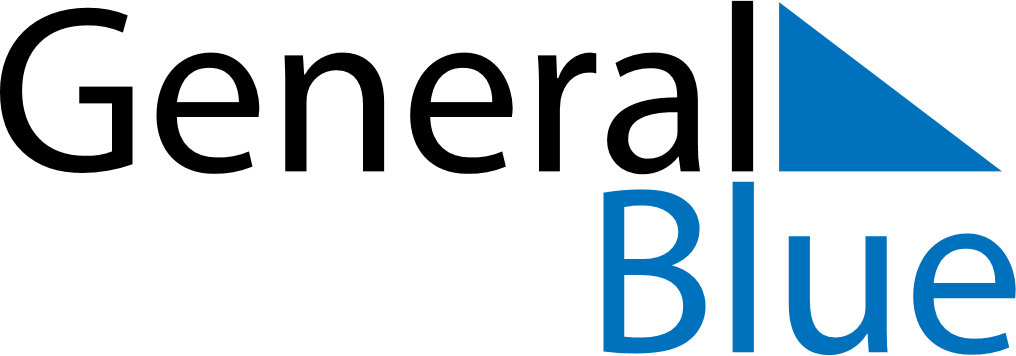 June 2024June 2024June 2024June 2024June 2024June 2024June 2024Aketi, Bas-Uele, Democratic Republic of the CongoAketi, Bas-Uele, Democratic Republic of the CongoAketi, Bas-Uele, Democratic Republic of the CongoAketi, Bas-Uele, Democratic Republic of the CongoAketi, Bas-Uele, Democratic Republic of the CongoAketi, Bas-Uele, Democratic Republic of the CongoAketi, Bas-Uele, Democratic Republic of the CongoSundayMondayMondayTuesdayWednesdayThursdayFridaySaturday1Sunrise: 6:14 AMSunset: 6:30 PMDaylight: 12 hours and 16 minutes.23345678Sunrise: 6:14 AMSunset: 6:30 PMDaylight: 12 hours and 16 minutes.Sunrise: 6:14 AMSunset: 6:31 PMDaylight: 12 hours and 16 minutes.Sunrise: 6:14 AMSunset: 6:31 PMDaylight: 12 hours and 16 minutes.Sunrise: 6:15 AMSunset: 6:31 PMDaylight: 12 hours and 16 minutes.Sunrise: 6:15 AMSunset: 6:31 PMDaylight: 12 hours and 16 minutes.Sunrise: 6:15 AMSunset: 6:31 PMDaylight: 12 hours and 16 minutes.Sunrise: 6:15 AMSunset: 6:31 PMDaylight: 12 hours and 16 minutes.Sunrise: 6:15 AMSunset: 6:32 PMDaylight: 12 hours and 16 minutes.910101112131415Sunrise: 6:15 AMSunset: 6:32 PMDaylight: 12 hours and 16 minutes.Sunrise: 6:16 AMSunset: 6:32 PMDaylight: 12 hours and 16 minutes.Sunrise: 6:16 AMSunset: 6:32 PMDaylight: 12 hours and 16 minutes.Sunrise: 6:16 AMSunset: 6:32 PMDaylight: 12 hours and 16 minutes.Sunrise: 6:16 AMSunset: 6:33 PMDaylight: 12 hours and 16 minutes.Sunrise: 6:16 AMSunset: 6:33 PMDaylight: 12 hours and 16 minutes.Sunrise: 6:16 AMSunset: 6:33 PMDaylight: 12 hours and 16 minutes.Sunrise: 6:17 AMSunset: 6:33 PMDaylight: 12 hours and 16 minutes.1617171819202122Sunrise: 6:17 AMSunset: 6:33 PMDaylight: 12 hours and 16 minutes.Sunrise: 6:17 AMSunset: 6:34 PMDaylight: 12 hours and 16 minutes.Sunrise: 6:17 AMSunset: 6:34 PMDaylight: 12 hours and 16 minutes.Sunrise: 6:17 AMSunset: 6:34 PMDaylight: 12 hours and 16 minutes.Sunrise: 6:17 AMSunset: 6:34 PMDaylight: 12 hours and 16 minutes.Sunrise: 6:18 AMSunset: 6:34 PMDaylight: 12 hours and 16 minutes.Sunrise: 6:18 AMSunset: 6:35 PMDaylight: 12 hours and 16 minutes.Sunrise: 6:18 AMSunset: 6:35 PMDaylight: 12 hours and 16 minutes.2324242526272829Sunrise: 6:18 AMSunset: 6:35 PMDaylight: 12 hours and 16 minutes.Sunrise: 6:18 AMSunset: 6:35 PMDaylight: 12 hours and 16 minutes.Sunrise: 6:18 AMSunset: 6:35 PMDaylight: 12 hours and 16 minutes.Sunrise: 6:19 AMSunset: 6:35 PMDaylight: 12 hours and 16 minutes.Sunrise: 6:19 AMSunset: 6:36 PMDaylight: 12 hours and 16 minutes.Sunrise: 6:19 AMSunset: 6:36 PMDaylight: 12 hours and 16 minutes.Sunrise: 6:19 AMSunset: 6:36 PMDaylight: 12 hours and 16 minutes.Sunrise: 6:20 AMSunset: 6:36 PMDaylight: 12 hours and 16 minutes.30Sunrise: 6:20 AMSunset: 6:36 PMDaylight: 12 hours and 16 minutes.